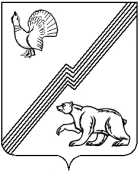 АДМИНИСТРАЦИЯ ГОРОДА ЮГОРСКАХанты-Мансийского автономного округа-ЮгрыПОСТАНОВЛЕНИЕот _______________									№ ____
О внесении измененияв постановление администрациигорода Югорска от 02.02.2011 № 167«Об  административной комиссиигорода Югорска»В соответствии с Уставом города Югорска, Кодексом Российской Федерации об административных правонарушениях, Законом Ханты-Мансийского автономного округа-Югры от 11.06.2010 № 102-оз «Об административных правонарушениях»:1. Внести в постановление администрации города Югорска от 02.02.2011 № 167 «Об административной комиссии города Югорска» (с изменениями от 25.10.2011 № 2326, от 31.07.2012 № 1885, от 21.02.2013 № 459, от 21.04.2014 № 1713, от 02.07.2014 № 3040, от 30.09.2014 №5065, от 26.10.2015 №  3223, от 19.02.2016 № 394, от 06.06.2016 № 1239, от 03.05.2017 № 970, от 21.08.2017 № 2005,  от 15.01.2018 № 110, от 03.08.2018 №2179, от 15.07.2019 № 1560, от 03.03.2020 № 373, от 25.08.2020 № 1175, от 08.12.2021 № 2350-п, от 27.06.2022 № 1381-п, от 25.11.2022 №2471-п) следующие изменения:1.1. Пункт 1 признать утратившим силу.1.2. Пункт 1.4 приложения 2 дополнить абзацем 2 следующего содержания «Состав Комиссии утверждается постановлением администрации города Югорска.».1.3 Пункт 1.8 приложения 2 изложить в следующей редакции: «Место нахождения Комиссии: улица Ленина, дом 41, город Югорск, Ханты-Мансийский автономный округ-Югра.».1.4. Раздел 5 дополнить пунктом 5.6.2 следующего содержания «В период временного отсутствия председателя и заместителя председателя Комиссии полномочия по проведению заседания Комиссии осуществляет лицо, присутствующее на заседании комиссии и входящее в ее персональный состав, избираемое простым большинством голосов присутствующих на заседании комиссии.».2. Опубликовать постановление в официальном печатном издании города Югорска и разместить на официальном сайте органов местного самоуправления города Югорска.3. Настоящее постановление вступает в силу после его официального опубликования.Глава города Югорска                                                                    А.Ю. Харлов